Консультация для  родителейПодготовила  воспитатель Новикова А.А.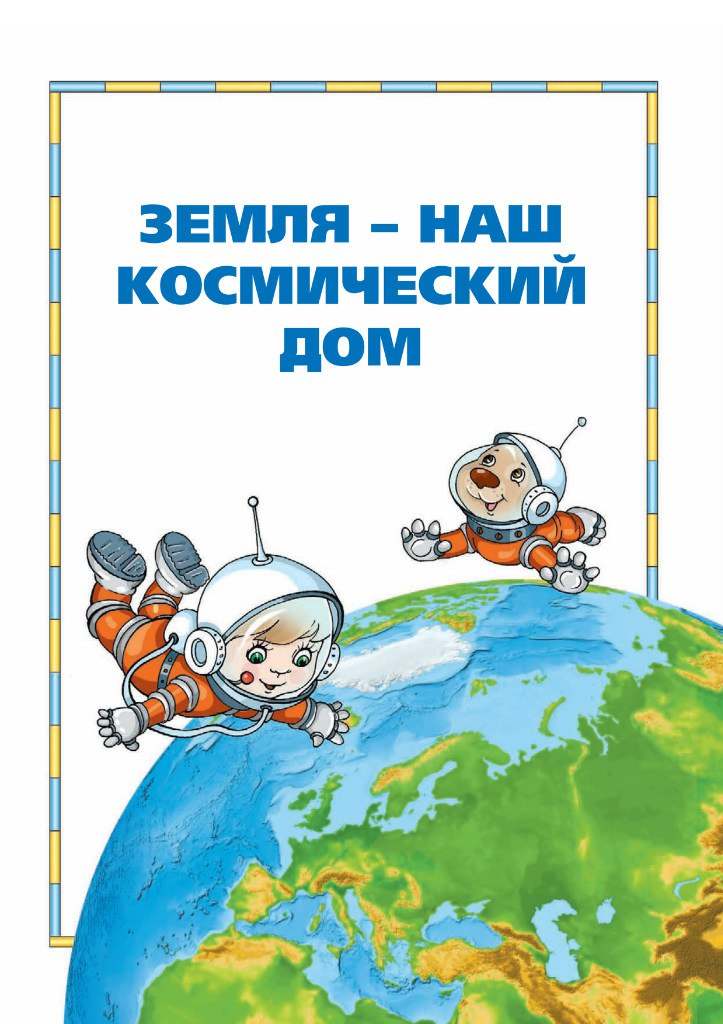 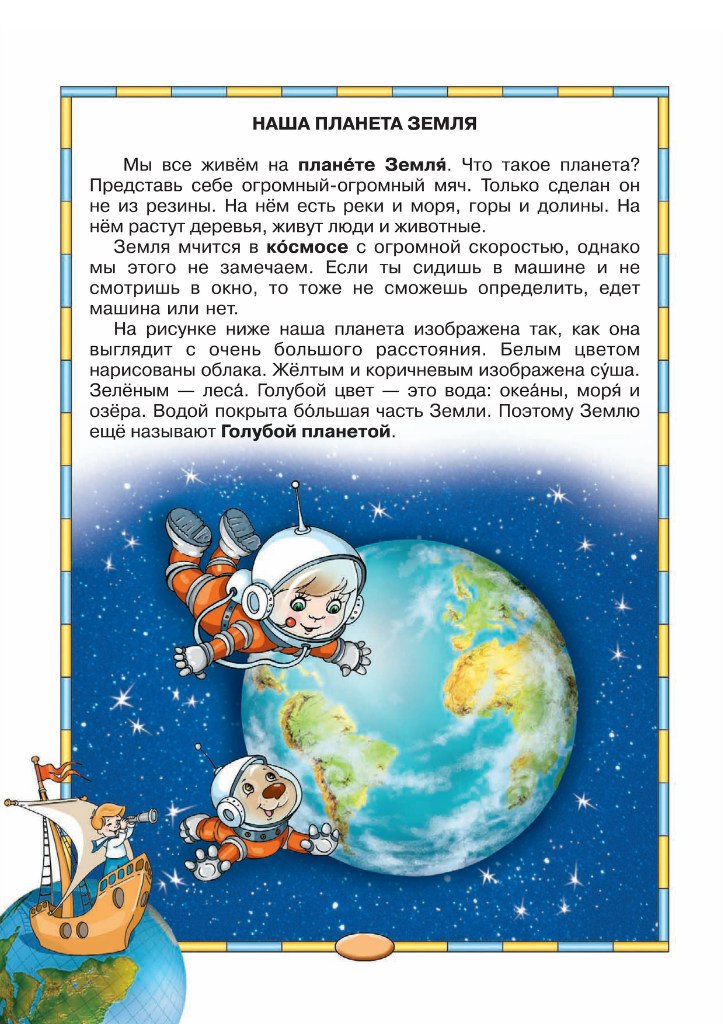 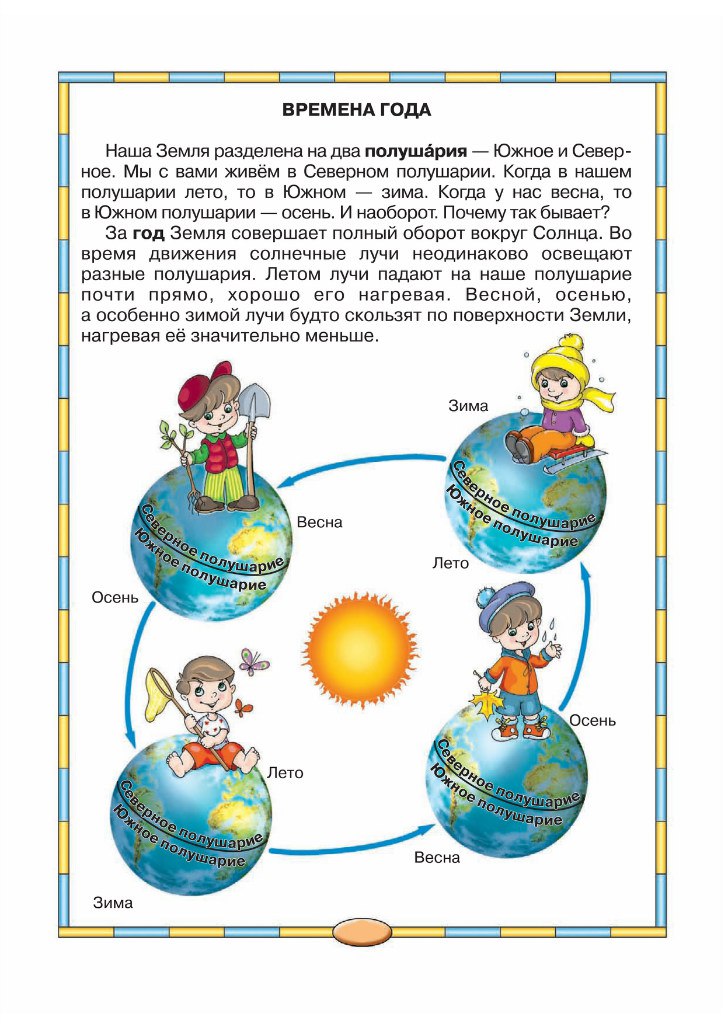 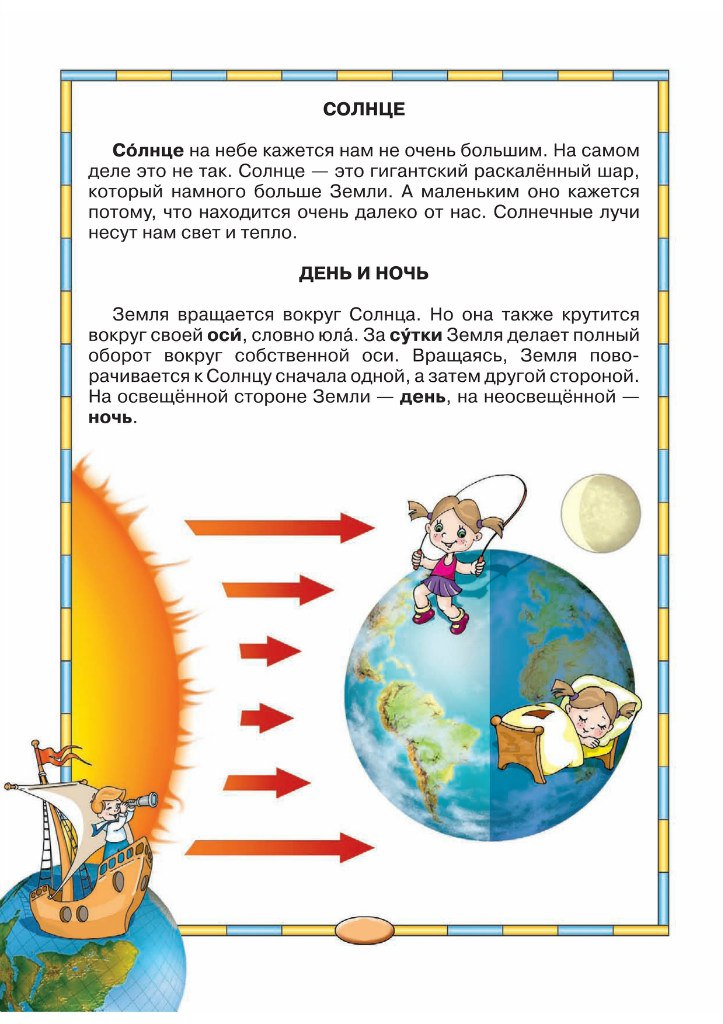 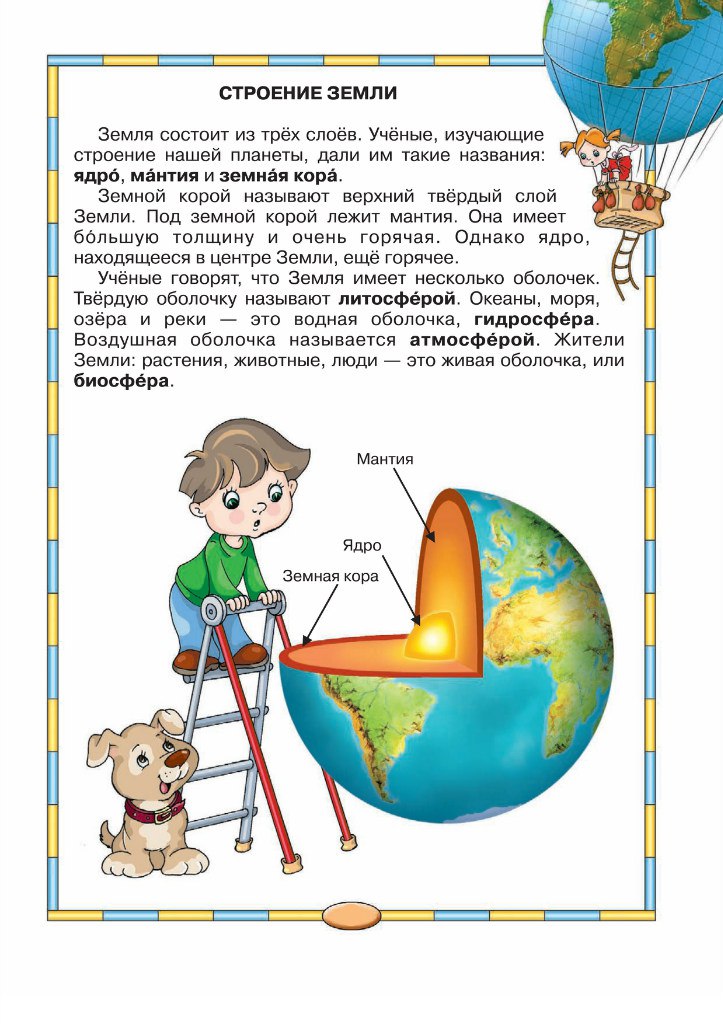 